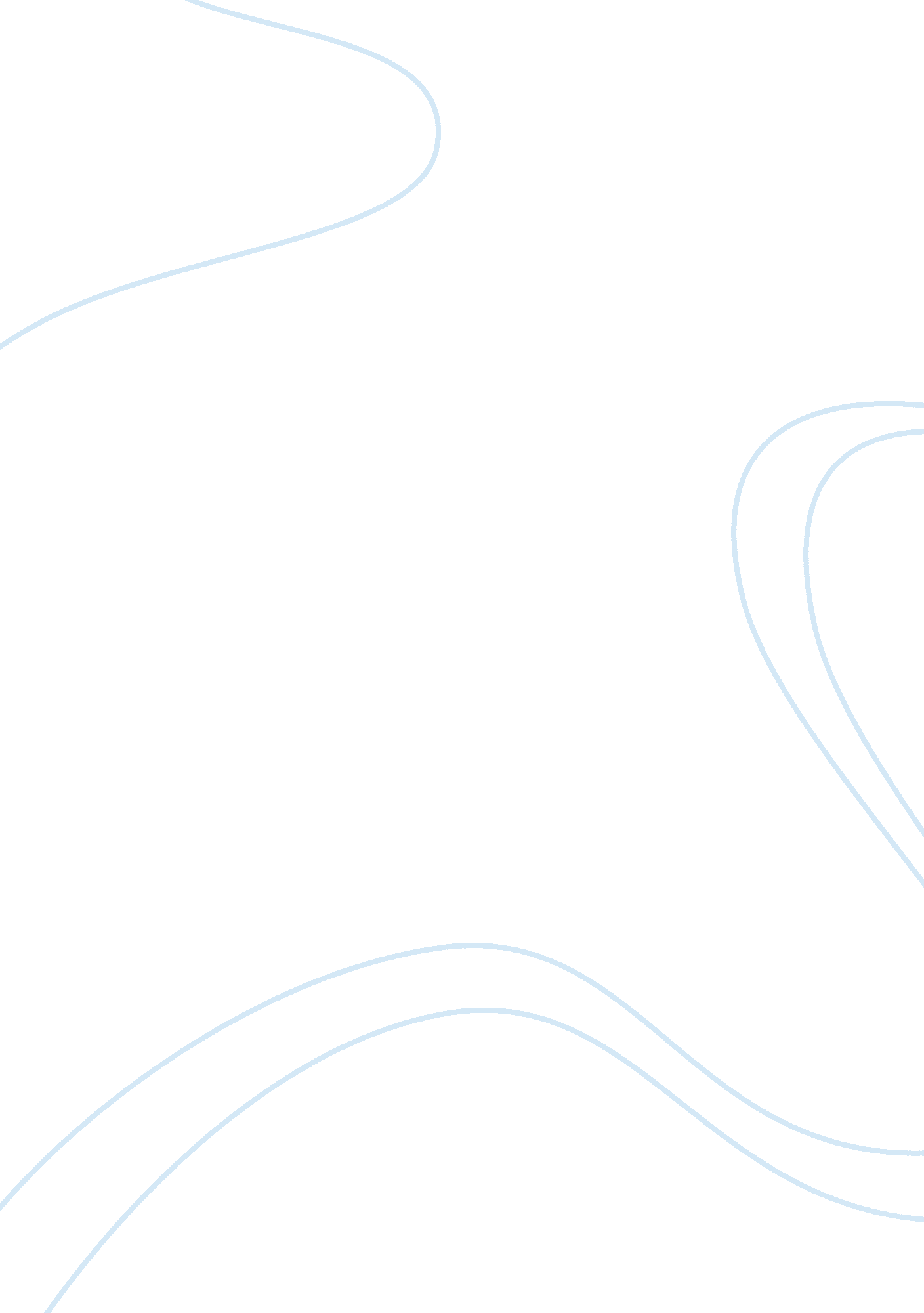 Testout 11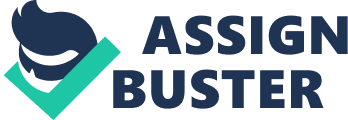 If the SONET (oc-1) base data rate is 51. 84 mbps622. 08 To access the internet through the pstnmodem which of the following are characteristics of atmuses fixed length, adds labels to data units which four of the following are the responsibility of the wan service providerdce, co, local loop, pse which network type divides transmitted datapacket switched which of the following wan technologies provides packet switching over high qualityframe relay which wan connection types use digital communications over public telephone linesdsl, isdn which of the following is true of multiprotocol label switchingit can, cef what is the maximum data rate of an isdn128 which of the following are characteristics of isdnit is a dial up, it provides, it lets You have a series of wan links. What type of connection is being usedpoint to point Which of the following devices is used on a wan to convert synchronouscsu/dsu Your client has acquired several small companies... Which wan encapsulation method should you recommend your client useppp RouterA is connected to RouterB through Serial1a Two routers with the hostnames SLC and PROVOon slc, change the username password to chocolate Which of the following statements about the functionality of lcp are truedata, lcp provides mulitlink, usernames which of the following are benefits of lcpnegotiates, provides load, monitors what is the connection order used by two tcplcp, authentication ppp supports authentication, compression, and mulitiple network-layer protocolsnegotiate compression settings, perform authentication which of the following protocols is used by ppp to enable support for multiple network-layer protocolsncp which of the following wan technologies provides digital dial up connectionsisdn bri a healthcare organization provides mobile clinics throughout the world. even remote areas? satellite which of the following forms of networking are highly susceptible to eavesdroppingwireless which of the following is most susceptible to interference related to atmospheric conditionssatellite which of the following internet access technologies support simultaneous voiceisdn bri, adsl which of the following internet services provides equal upload and download bandwithsdsl which of the following are characteristics of vdslsupports both, unequal which of the following technologies does gsm use to allowtime division which of the following cellular network types does not provide internet2g which of the following cellular network types use MIMO to increase 3g datalte, hspa+ Drag the cellular network specification2g: gsm, cdma. 3g: lte, hspa. 4g: wimax which of the following describe the edge cellularoffers, the first internet which of the following internet connection technologies requires that the location be withindsl which of the following services are available regardlesscable modem which type of internet service uses the DOCSIS specificationcoaxial cable which of the following are methods for providing centralized authenticationradius, tacacs you have decided to implement a remote access... which of the following would be a required partconfigure the remote access servers as radius clients which of the following protocols can be used to centralize remote access authenticationtacacs you want to set up a service to allow multiple users to dial in to the office serverras you are configuring your computer to dial up to the internet. what protocol should you useppp which of the following protocols or services is commonly used on cable internet connections for user authenticationpppoe you often travel away from the office. you want the connection to be as secure as possible. which type of connection will you needremote access you have just signed up for internet access using a local provider that gives. which of the following protocols would be used to provide authenticationpppoe radius is primarily used for what purposeauthenticating remote clients before access to the network is granted which of the following is a characteristic of tacacsencrypts the entire packet which of the following ports are used with tacacs49 which type of device is required to implement port authenticationradius server which of the following are characteristics of tacacsuses tcp, allows for a possible of 3 diff you are troubleshooting physical layer issues with the gi0/1 interface in a routershow interfaces gi0/1 you are troubleshooting physical layer issues with the gi0/1. which commands could you use? show interfaces gi0/1 status, show interfaces gi0/1 review the output from the show interfacesa duplex mismatch consider the network shown in exhibitcollisions are occurring you are reviewing the output of the show interfaces command for the gi0/1. what are the most likely causes? emi, collisions you are reviewing the output of the show interfaces. which interface statistic displays the number of collisions that occured after the 64th bytelate collisions a workstation is connected to a switch on the gi 0/2. which of the following are true in this scenarioif the link speed is 10 half duplex is used. if the link speed is 1000 full duplex is used. the switch attempts consider the network shown in the exhibitthe device connected to the fa0/1 interface has auto your organization recently opened a branch office. what is the most likely cause of this poor wan performancethere is latency on the wan link your organization recently opened a branch office. recently, your ceo conducted a video. what is the most likely cause of this poor wan performancethe wan provider your organization recently opened a branch office. what are the most likely causes of this wan issuethere is a problem with the service provider's network. the wan interface on one or both routers your organization recently opened a branch office. this morning, users at the branch office. you ran the show interfaces. what is the most likely causethere is a data link encapsulation your organization recently opened a branch office. this morning. you ran the show interacesthere is an authentication misconfig your organization recently opened a branch office. this morning. you ran the show interaces. interface up protocol upthere is an ip address misconfig ONTESTOUT 11 SPECIFICALLY FOR YOUFOR ONLY$13. 90/PAGEOrder Now 